Муниципальное бюджетное дошкольное образовательное учреждение«Детский сад общеразвивающего вида с приоритетным осуществлением деятельности по познавательно-речевому направлению развития детей № 30»Конспект непосредственной образовательной деятельности по развитию речидля детей среднего дошкольного возраста (4-5 лет)«Магазин фруктов»Выполнила:Маркелова Виктория Михайловна,воспитательАрзамас, 2021Цель - формирование  умения составлять рассказ о фруктах по опорным картинкам.Задачи:1) содействовать развитию умения детей отличать фрукты от овощей, описывать фрукты по опорным картинкам;2) содействовать развитию умения детей образовывать от существительных прилагательные;3) способствовать развитию умения поддерживать беседу, высказывать свою точку зрения, развивать речь, логическое мышление и внимание.Предварительная работа: рассматривание картинок овощей и фруктов, опробование, беседа о пользе овощей и фруктов, лепка овощей и фруктов.Способы организации:Словесный: мотивация детей к деятельности, объяснение материала с помощью игрушки Мишки, похвала, речевой образец воспитателя, постановка вопросов. Наглядный: демонстрация овощей и фруктов, распознавание, определение их характеристик (где растут, на чем, для чего посажены, какой формы и цвета).     Практический: многократное повторение действий, дидактическая игра «Какой сок?», физкультминутки «Хозяйка однажды с базара пришла…», «Будем мы варить компот…». Средства и оборудование: овощи и фрукты (игрушечные и настоящие), картинки-модели для рассказа про фрукты, мяч.Содержание образовательной деятельности:Дети стоят в кругу около воспитателя. В группу к детям приходит  Мишка. У него  в лапах вывеска «Магазин фруктов».Дети спрашивают Мишку, зачем он  к ним пришёл.Мишка. Я хочу магазин открыть.Воспитатель. Мишка, а что ты там будешь продавать?Мишка. Я не знаю.Дети обращают внимание на вывеску и подсказывают Мишке, что это магазин фруктов.Мишка. Да, у меня уже есть фрукты. У Мишки две корзинки  с настоящими овощами и фруктами.Дети. Мишка, в одной корзиночке у тебя овощи, ты всё перепутал.Мишка. Я не знаю, как отличить овощи от фруктов.Воспитатель. Дети, садитесь на стульчики, сейчас Мишке всё объясним. Дети. Овощи растут в огороде на грядке (воспитатель показывает картинку огорода). Воспитатель. Ребята,  а как можно назвать те овощи, которые растут  в земле, и у которых мы едим – корешки.Дети. Корнеплоды. Дети. Фрукты растут в саду на дереве (картинка сада) – это плоды деревьев.Воспитатель. Ребята, подскажите Мишке, какие овощи у него в корзинке (дети называют овощи). А корнеплоды есть  в корзиночке? Дети называют.Мишка. Ну, если они растут  в огороде на грядке,  в земле,  я их выброшу, они не нужны Дети не соглашаются с Мишкой.Дети. Мишка, овощи нужны, они очень полезные.Воспитатель. Ребята, расскажите Мишке, что можно приготовить из овощей?Дети. Суп, салат, винегрет.Воспитатель. А сок можно сделать? Да.Воспитатель показывает морковь.Дети. Из  моркови – морковный.Из помидора – томатный.Из нескольких овощей – овощной. А вот послушай Мишка, что однажды случилось у хозяйки на кухне.Физкультминутка «Хозяйка однажды с базара пришла…».Хозяйка однажды с базара пришла,Хозяйка с базара домой принесла:Картошку, капусту, морковку,Горох, петрушку и свеклу.Вот овощи спор завели на столе – Кто лучше, вкусней и нужней на земле? Картошка, капуста, морковка,Горох, петрушка иль свекла?Хозяйка тем временем ножик взялаИ ножиком этим крошить начала:Картошку, капусту, морковку,Горох, петрушку и свеклу.Воспитатель. Мишка,  а что это у тебя за очередь? Я смотрю матрёшки пришли (около вывески «Магазин» поставить несколько матрёшек).Мишка. Матрёшки пришли в мой магазин,  а фрукты покупать не хотят. Я не умею их уговаривать.Воспитатель. Ой, Мишка не знаю, кто тебе поможет?Дети: Я, я, я….Воспитатель. Видишь, Мишка, сколько  у тебя друзей, они тебе помогут.Ребята, нужно рассказать про фрукты так, чтобы матрёшки захотели их купить. А кто может  уговаривать в магазине покупателей? Правильно продавец.А уговорить матрёшек нам помогут картинки (приложение 1).      1 – Картинка с изображением фрукта. О чем расскажет первая картинка?Дети. Что за фрукт.- Картинка с изображением сада. О чем расскажет вторая картинка?Дети. Где растёт?     3 - картинка с изображением тарелки. О чем расскажет третья  картинка? Дети. Зачем вырастили?     4 – картинка с изображением радуги. О чем расскажет четвёртая  картинка?Дети. Какого цвета?     5 – картинка с изображением круга. О чем расскажет  пятая картинка?Дети. Какой формы?Воспитатель. Кто хочет быть продавцом? (Если желающих много, можно выбрать считалочкой)Продавцы пересаживаются в центр ковра, их может быть 3-4 человека.Физкультминутка «Будем мы варить компот…».Будем мы варить компот,Фруктов нужно много. Вот!Будем яблоки крошить,Грушу будем мы рубить.Отожмем лимонный сок,Слив положим и песок.Варим, варим мы компот,Угостим честной народ.Примерные рассказы детей о фруктах«Это яблоко, оно растёт на дереве в саду, это плод яблони. Его вырастили, чтобы есть. Можно сок сделать или сварить компот. Это  яблоко зелёное, но бывает и жёлтое и красное. Яблоко круглой формы. Оно хрустящее, сочное, витаминное, сладкое. Покупайте матрёшки яблоко». Воспитатель. Я смотрю матрёшки довольные, улыбаются. Ну что как думаете, удалось нашим продавцам матрёшек уговорить?В конце занятия дети играют в игру «Какой сок?».Дети встают  в кружок, воспитатель бросает мяч, называя фрукт, ребёнок отвечает,  какой из него получится сок. Апельсин – апельсиновый и т.д.Рефлексия:Мишка благодарит детей за помощь и угощает фруктами. Приложение 1.                 1.                                                                   2.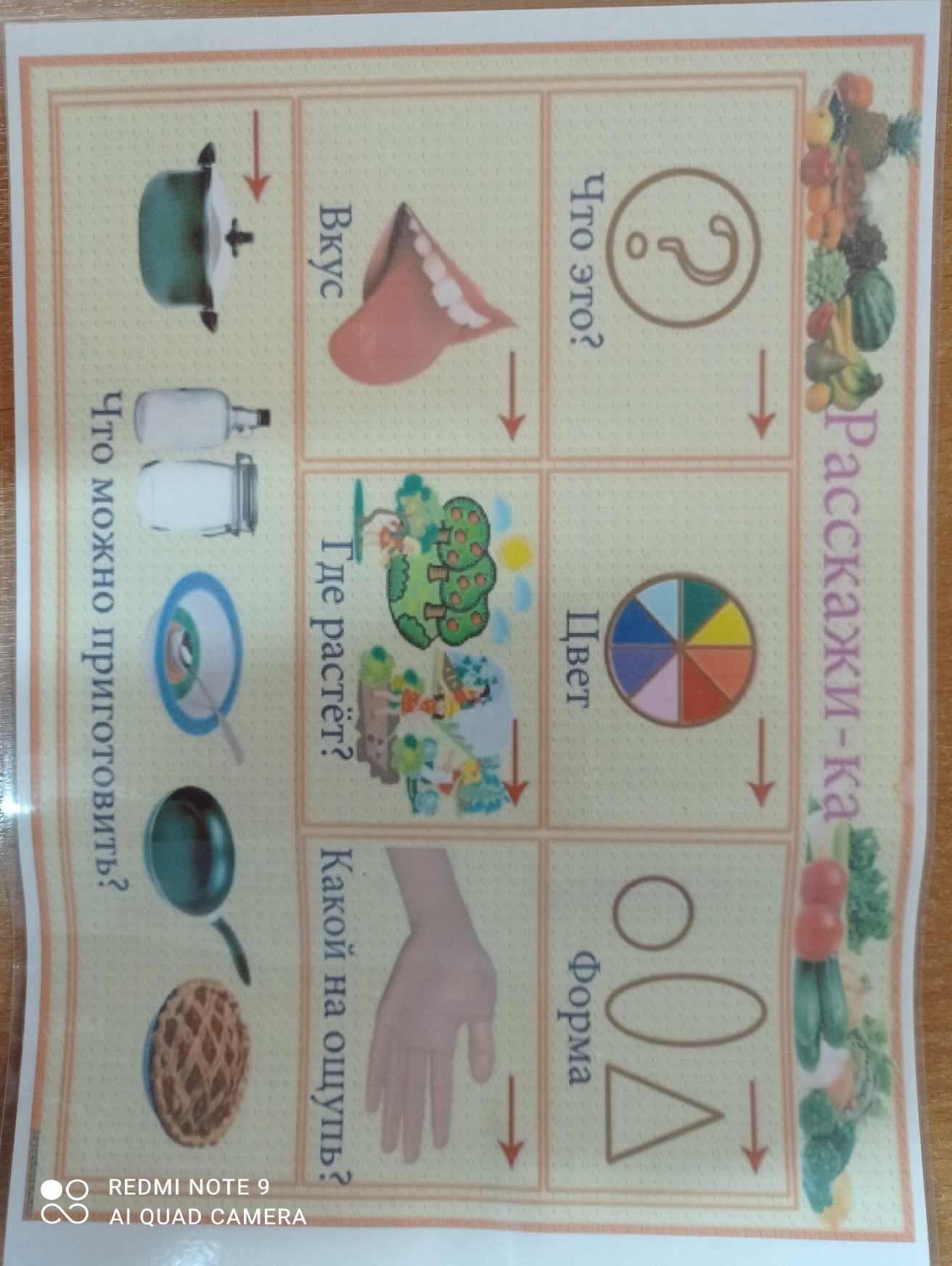 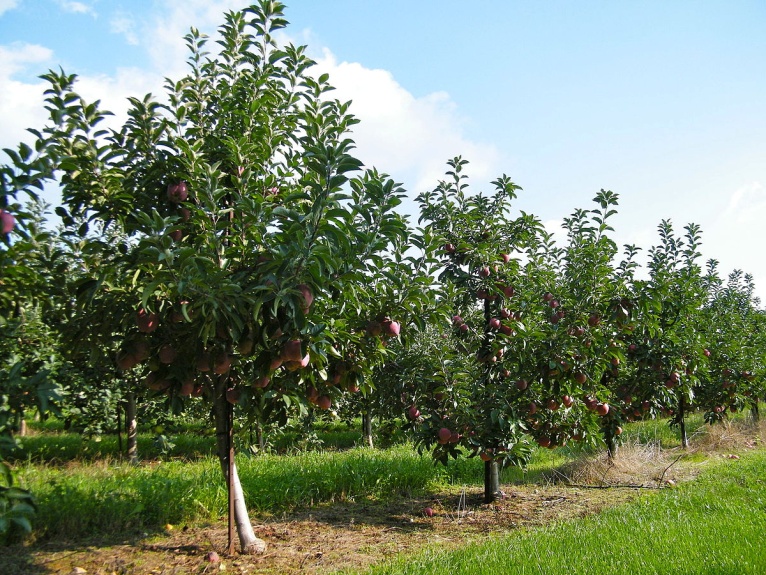                      3.                                                            4.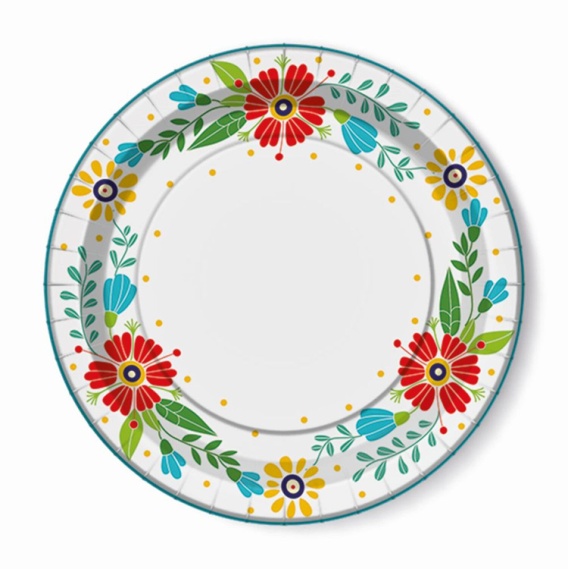 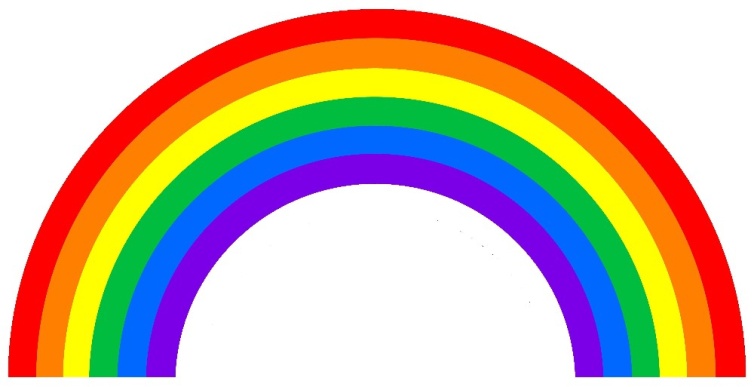                      5.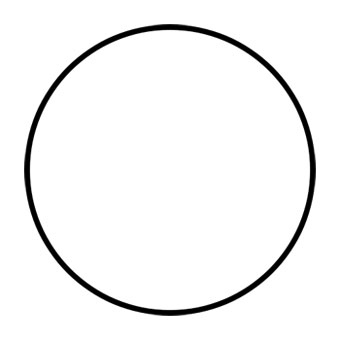 